Climate Change and Departments of Family Medicine:An Example and Resource GuideThe impacts of climate change on departments of family medicine and how we can be part of the solutionCreated as a supplement to the 2022 ADFM Annual Conference session on climate change and family medicine featuring Jonathan Patz, MD, MPHWhy we care: Climate Change has massive impacts on human & planetary health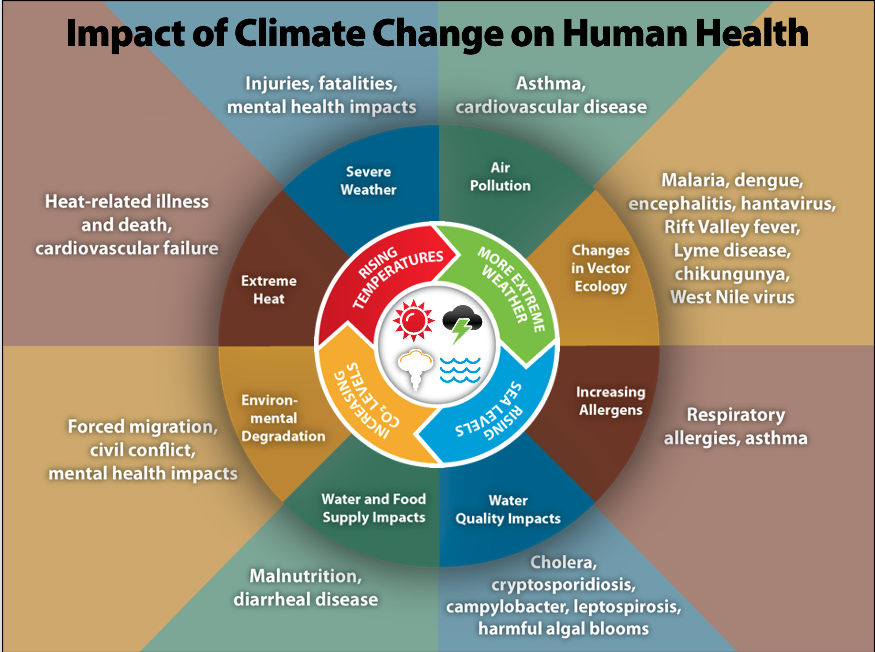 The major mission areas of Departments of Family Medicine are all affected by climate change and, in parallel, can all have an impact on addressing climate change. These include:Clinical care and population healthEducation (UME, GME, CME/interprofessional education)ResearchAdvocacyBusiness Operations (Administration)Equity and Justice is threaded throughout, recognizing the unequal impact of climate change on some populationsFor each of these areas, the guide below shares: a) suggestions for taking action; b) specific case examples from peer departments where available; and c) resources to help facilitate these suggested action steps.   CLINICAL CAREPotential action steps for a department of family medicinedecarbonization and resilience work being done in a health system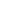 ResourcesCDC’s list of climate effects on health: https://www.cdc.gov/climateandhealth/effects/default.htm HHS Office of Climate Change and Health Equity and their new climate-related public health information series, Climate and Health Outlook https://www.hhs.gov/climate-change-health-equity-environmental-justice/climate-change-health-equity/news/index.html  AAFP Member Interest Group on Climate Change and Environmental Health https://www.aafp.org/membership/welcome-center/involve/connect/mig.htmlZiegler C, Morelli V, Fawibe O. Climate Change and Underserved Communities. Primary
Care. 2017 Mar; 44(1):171-184.
https://www.sciencedirect.com/science/article/abs/pii/S0095454316300744?via%3Dih
ub. Accessed January 21, 2020. **Starting from the section titled “Adaptation Strategies” this article describes a model that Primary Care Physicians can use with patients to discuss climate change, its health impacts and strategies to counteract them.**New study about air pollution reduction and the potential to save lives: Mailloux NA*, Abel DW, Holloway TA, Patz JA. Cross-state PM2.5-related Air Quality Health Benefits and Global Climate-related Social Benefits of 100% Clean Energy in the United States, Geohealth May 16, 2022, https://doi.org/10.1029/2022GH000603 My Green Doctor - this webpage offers a library of patient education handouts related to climate
change, including staying safe in extreme heat, eating less red meat, active
transport and avoiding mosquitoes. My Green Doctor intends to keep adding
resources to the list. Because the website does not specifically commit to
addressing health disparities, consider likelihood to improve or worsen health
disparities before sharing them with patients.EDUCATIONPotential action steps for a department of family medicineTeaching medical students and residents about climate change, see resources below for core competencies, access to course materials, etc.Sending faculty (and potentially interested residents) for additional training, e.g. the Climate and Health Responder Course noted belowMentorship for trainees on how to embed this systematically into their work after completing trainingintegrating climate actions and education into the continuum of medical education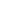 ResourcesGlobal Consortium on Climate and Health Education resources & educational content https://www.publichealth.columbia.edu/research/global-consortium-climate-and-health-education/resources Core Competencies: Observable skills and actionable knowledge for health professionals. Many of our members use these competencies as the basis of their health professional courses.Curriculum-building Resources: We curate and maintain a library of peer reviewed course materials, resources, data and information to help you succeed. Climate and Health Responder Course: This certificate-based online program, taught by world experts, is designed to equip health professionals, health educators and climate leaders with the knowledge needed for transformative action. Participants will receive up to 16, no-cost, continuing education hours through this programClimate and Health Office Hours: GCCHE, Project ECHO and NOAA invite you to join an exciting weekly discussion series, bringing together the best experts to examine the latest research, ideas and current events in climate and health. Interdisciplinary health participants are able to join free of charge and can expect 60-minute sessions including a lively Q&A and discussion. Student Activities: We have a very active student membership and a student committee who hosts webinars, maintains a “student perspectives” webpage and continuously shares opportunities for student engagement in climate and planetary health work. We welcome students from your institution to join the GCCHE student group!New AAFP module that is part of the Health Equity: Leading the Change series called “Understanding the Impact of Climate Change on Population Health” https://lms.aafp.org/activity-sets/2021-health-equity#group-tabs-node-course-default3AAMCNews: Medical schools adding climate-related content to the curriculum: Read MoreAAMCNews: Protecting firefighters, farmworkers from harmful health effects: Read MoreRESEARCHPotential action steps for a department of family medicineConsideration of climate change impacts on populations of study, as an environmental driver of health, etc.Developing evidence to support advocacy proposals to enact change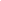 ResourcesLancet Countdown https://www.lancetcountdown.org/US Policy Brief, 2021 https://www.dropbox.com/s/87eo6konlovsrf5/USA%202021%20English%20-%20Lancet%20Countdown%20Policy%20Brief.pdf?dl=0 National Institute of Environmental Health Sciences https://www.niehs.nih.gov/health/topics/agents/climate-change/index.cfm AAMCNews: Health consequences that concern doctors and researchers the most: Read MoreADVOCACYPotential action steps for a department of family medicinePower mapping your community to see where to help create changeSpeaking to your local, state, and federal governments about the ways to save lives by reducing carbon emissions, etc.Connect your students, residents, and department members with your state's climate health advocacy organization (see MSCCH), or invite them to present to your departmentJoin the Healthcare Without Harm physician network Participate in training, for example:EcoAmerica – Climate ambassador training Climate Reality Leadership Corps Learn more about what others have done, for example:  Health professionals as advocates for climate solutions: A case study from WisconsinHealth Professionals and the Climate Crisis: Trusted Voices, Essential RolesCheck out more about how to get started as an advocatePartner with grassroots organizations in your area such as these: https://climatehealthequitytoolkit.org/hubs-nonprofit-collaboration-climate-health-and-equity 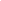 ResourcesHealth Equity Curricular Toolkit (incl climate change module) https://www.aafp.org/family-physician/patient-care/the-everyone-project/health-equity-tools.html Medical Society Consortium on Climate and Health (find your state climate group) https://medsocietiesforclimatehealth.org/ American College of Physicians – Climate Change toolkit - https://www.acponline.org/advocacy/advocacy-in-action/climate-change-toolkitBUSINESS OPERATIONSPotential action steps for a department of family medicineEnvironmentally preferable purchasingPolicies and practices to reduce medical waste/toxicity of waste for clinical operationsPolicies on travel and other large producers of carbon emissions improve energy efficiency, electrification, and renewable sourcing of energy useUse your department's voice to advocate for the operational sustainability and resiliency of your larger health system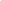 ResourcesHealth Care Without Harm https://noharm.org/Purchasing resources (e.g. sample policies for purchasing, greener cleaners, etc.) - https://noharm-uscanada.org/issues/us-canada/purchasing-resources Practice Greenhealth https://practicegreenhealth.org/ AAMCNews: The health care sector's race to reduce its carbon footprint: Read MoreREFERENCE LIST:1.	Adshead F, Al-Shahi Salman R, Aumonier S, et al. A strategy to reduce the carbon footprint of clinical trials. Lancet. Jun 22 2021;doi:10.1016/s0140-6736(21)01384-22.	Alkishe A, Raghavan RK, Peterson AT. Likely Geographic Distributional Shifts among Medically Important Tick Species and Tick-Associated Diseases under Climate Change in North America: A Review. Insects. Mar 5 2021;12(3)doi:10.3390/insects120302253.	Barna S, Maric F, Simons J, Kumar S, Blankestijn PJ. Education for the Anthropocene: Planetary health, sustainable health care, and the health workforce. Med Teach. Oct 2020;42(10):1091-1096. doi:10.1080/0142159x.2020.17989144.	Benjamin GC. Shelter in the Storm: Health Care Systems and Climate Change. The Milbank Quarterly. 2016;94(1):18-22. doi:10.1111/1468-0009.121745.	Bennett H, Macmillan A, Jones R, Blaiklock A, McMillan J. Should health professionals participate in civil disobedience in response to the climate change health emergency? Lancet. Jan 25 2020;395(10220):304-308. doi:10.1016/s0140-6736(19)32985-x6.	Bikomeye JC, Rublee CS, Beyer KMM. Positive Externalities of Climate Change Mitigation and Adaptation for Human Health: A Review and Conceptual Framework for Public Health Research. Int J Environ Res Public Health. Mar 3 2021;18(5)doi:10.3390/ijerph180524817.	Boland TM, Temte JL. Family Medicine Patient and Physician Attitudes Toward Climate Change and Health in Wisconsin. Wilderness Environ Med. Dec 2019;30(4):386-393. doi:10.1016/j.wem.2019.08.0058.	Bugaj TJ, Heilborn M, Terhoeven V, et al. What do Final Year Medical Students in Germany know and think about Climate Change? - The ClimAttitude Study. Med Educ Online. Dec 2021;26(1):1917037. doi:10.1080/10872981.2021.19170379.	Campostrini S, Guerra R. Can the scientific world positively influence decision makers on planetary health? Lancet. Feb 3 2018;391(10119):425-426. doi:10.1016/s0140-6736(18)30141-710.	Delpla I, Diallo TA, Keeling M, Bellefleur O. Tools and Methods to Include Health in Climate Change Adaptation and Mitigation Strategies and Policies: A Scoping Review. Int J Environ Res Public Health. Mar 4 2021;18(5)doi:10.3390/ijerph1805254711.	Dupraz J, Burnand B. Role of Health Professionals Regarding the Impact of Climate Change on Health-An Exploratory Review. Int J Environ Res Public Health. Mar 20 2021;18(6)doi:10.3390/ijerph1806322212.	Ebi K. Climate Change And Health Risks: Assessing And Responding To Them Through ‘Adaptive Management’. Health Affairs. May 1, 2011 2011;30(5):924-930. doi:10.1377/hlthaff.2011.007113.	Epstein PR. Climate Change and Human Health. New England Journal of Medicine. 2005;353(14):1433-1436. doi:doi:10.1056/NEJMp05807914.	Frumkin H, Hess J, Luber G, Malilay J, McGeehin M. Climate Change: The Public Health Response. Am J Public Health. March 1, 2008 2008;98(3):435-445. doi:10.2105/ajph.2007.11936215.	Greer A, Ng V, Fisman D. Climate change and infectious diseases in North America: the road ahead. CMAJ. Mar 11 2008;178(6):715-22. doi:10.1503/cmaj.08132516.	Haines A, Ebi KL, Smith KR, Woodward A. Health risks of climate change: act now or pay later. Lancet. Sep 20 2014;384(9948):1073-5. doi:10.1016/s0140-6736(14)61659-717.	Haines A, Kovats RS, Campbell-Lendrum D, Corvalan C. Climate change and human health: impacts, vulnerability, and mitigation. Lancet. Jun 24 2006;367(9528):2101-9. doi:10.1016/s0140-6736(06)68933-218.	Haines A, McMichael AJ, Epstein PR. Environment and health: 2. Global climate change and health. CMAJ. Sep 19 2000;163(6):729-34. 19.	Haines A, Patz JA. Health effects of climate change. JAMA. Jan 7 2004;291(1):99-103. doi:10.1001/JAMA.291.1.9920.	Hathaway J, Maibach EW. Health Implications of Climate Change: a Review of the Literature About the Perception of the Public and Health Professionals. Curr Environ Health Rep. Mar 2018;5(1):197-204. doi:10.1007/s40572-018-0190-321.	Hsiang SM, Meng KC, Cane MA. Civil conflicts are associated with the global climate. 10.1038/nature10311. Nature. 2011;476(7361):438-441. doi:http://www.nature.com/nature/journal/v476/n7361/abs/nature10311.html#supplementary-information22.	Kaelin WG, Jr. Climate Change: What Would Lincoln Do? JAMA. Aug 15 2017;318(7):611. doi:10.1001/JAMA.2017.699923.	Kearney GD, Jones K, Bell RA, Swinker M, Allen TR. Climate Change and Public Health through the Lens of Rural, Eastern North Carolina. N C Med J. Sep-Oct 2018;79(5):270-277. doi:10.18043/ncm.79.5.27024.	Kemple T. Planetary health and primary care: what's the emergency? Br J Gen Pract. Nov 2019;69(688):536-537. doi:10.3399/bjgp19X70614525.	Knowlton K, Rotkin-Ellman M, Geballe L, Max W, Solomon GM. Six Climate Change–Related Events In The United States Accounted For About $14 Billion In Lost Lives And Health Costs. Health Affairs. November 1, 2011 2011;30(11):2167-2176. doi:10.1377/hlthaff.2011.022926.	Koh H. Communicating the Health Effects of Climate Change. JAMA. Jan 19 2016;315(3):239-40. doi:10.1001/JAMA.2015.1827127.	Kotcher J, Maibach E, Miller J, et al. Views of health professionals on climate change and health: a multinational survey study. Lancet Planet Health. Apr 7 2021;doi:10.1016/s2542-5196(21)00053-x28.	Lehmann LS. Is Editing the Genome for Climate Change Adaptation Ethically Justifiable? AMA J Ethics. Dec 1 2017;19(12):1186-1192. doi:10.1001/journalofethics.2017.19.12.stas1-171229.	Maibach EW, Kreslake JM, Roser-Renouf C, Rosenthal S, Feinberg G, Leiserowitz AA. Do Americans Understand That Global Warming Is Harmful to Human Health? Evidence From a National Survey. Ann Glob Health. May-Jun 2015;81(3):396-409. doi:10.1016/j.aogh.2015.08.01030.	Markandya A, Wilkinson P. Electricity generation and health. Lancet. Sep 15 2007;370(9591):979-90. doi:10.1016/s0140-6736(07)61253-731.	McCoy D, Hoskins B. The science of anthropogenic climate change: what every doctor should know. Bmj. Sep 9 2014;349:g5178. doi:10.1136/bmj.g517832.	McMichael AJ, Powles JW, Butler CD, Uauy R. Food, livestock production, energy, climate change, and health. Lancet. Oct 6 2007;370(9594):1253-63. doi:10.1016/s0140-6736(07)61256-233.	McMichael AJ, Woodruff RE, Hales S. Climate change and human health: present and future risks. Lancet. Mar 11 2006;367(9513):859-69. doi:10.1016/s0140-6736(06)68079-334.	Osama T, Brindley D, Majeed A, et al. Teaching the relationship between health and climate change: a systematic scoping review protocol. BMJ Open. May 20 2018;8(5):e020330. doi:10.1136/bmjopen-2017-02033035.	Paterson P, Clarke RM. Climate change risk communication: a vaccine hesitancy perspective. Lancet Planet Health. Apr 2021;5(4):e179-e180. doi:10.1016/s2542-5196(21)00027-936.	Patz JA, Epstein PR, Burke TA, Balbus JM. Global climate change and emerging infectious diseases. JAMA. Jan 17 1996;275(3):217-23. 37.	Patz JA, Frumkin H, Holloway T, Vimont DJ, Haines A. Climate change: challenges and opportunities for global health. JAMA. Oct 15 2014;312(15):1565-80. doi:10.1001/JAMA.2014.1318638.	Patz JA, Stull VJ, Limaye VS. A Low-Carbon Future Could Improve Global Health and Achieve Economic Benefits. JAMA. Apr 7 2020;323(13):1247-1248. doi:10.1001/JAMA.2020.131339.	Pendrey CGA, Beaton L, Kneebone JA. General practice in the era of planetary health: Responding to the climate health emergency. Aust J Gen Pract. Aug 2020;49(8):520-523. doi:10.31128/ajgp-01-20-520740.	Philipsborn RP, Cowenhoven J, Bole A, Balk SJ, Bernstein A. A pediatrician's guide to climate change-informed primary care. Curr Probl Pediatr Adolesc Health Care. Jul 7 2021:101027. doi:10.1016/j.cppeds.2021.10102741.	Philipsborn RP, Sheffield P, White A, Osta A, Anderson MS, Bernstein A. Climate Change and the Practice of Medicine: Essentials for Resident Education. Academic Medicine. 2021;96(3):355-367. doi:10.1097/acm.000000000000371942.	Purcell R, McGirr J. Preparing rural general practitioners and health services for climate change and extreme weather. Aust J Rural Health. Feb 2014;22(1):8-14. doi:10.1111/ajr.1207543.	Roberts LW. Climate Change, Human Health, and Academic Medicine. Academic Medicine. 2021;96(3):315-316. doi:10.1097/acm.000000000000390044.	ROSNER D. Health, Climate Change, and the Descent of Science-Based Policy. The Milbank Quarterly. 2017;95(1):36-39. doi:doi:10.1111/1468-0009.1224345.	Ryan I, Patrick R, Capetola T, Brown J. Applying systems thinking to the climate-health challenge. Aust J Rural Health. Dec 2019;27(6):568-570. doi:10.1111/ajr.1256146.	Scheerens C, Bekaert E, Ray S, et al. Family Physician Perceptions of Climate Change, Migration, Health, and Healthcare in Sub-Saharan Africa: An Exploratory Study. Int J Environ Res Public Health. Jun 11 2021;18(12)doi:10.3390/ijerph1812632347.	Senay E, Sarfaty M, Rice MB. Strategies for Clinical Discussions About Climate Change. Annals of Internal Medicine. 2021/03/16 2020;174(3):417-418. doi:10.7326/M20-644348.	Sheu JC, Torres MIM, Gordon MR, Nguyen PT, Coverdale JH. Potential Impact of Climate Change on Human Trafficking: A Narrative Review. J Nerv Ment Dis. May 1 2021;209(5):324-329. doi:10.1097/nmd.000000000000131249.	Shuman EK. Global Climate Change and Infectious Diseases. New England Journal of Medicine. 2010;362(12):1061-1063. doi:doi:10.1056/NEJMp091293150.	Temte JL, Holzhauer JR, Kushner KP. Correlation Between Climate Change and Dysphoria in Primary Care. Wmj. Jul 2019;118(2):71-74. 51.	Watts N, Adger WN, Agnolucci P, et al. Health and climate change: policy responses to protect public health. Lancet. Nov 7 2015;386(10006):1861-914. doi:10.1016/s0140-6736(15)60854-652.	Watts N, Amann M, Arnell N, et al. The 2019 report of The Lancet Countdown on health and climate change: ensuring that the health of a child born today is not defined by a changing climate. Lancet. Nov 16 2019;394(10211):1836-1878. doi:10.1016/s0140-6736(19)32596-653.	Whitmee S, Haines A, Beyrer C, et al. Safeguarding human health in the Anthropocene epoch: report of The Rockefeller Foundation-Lancet Commission on planetary health. Lancet. Nov 14 2015;386(10007):1973-2028. doi:10.1016/s0140-6736(15)60901-154.	Wilkinson P, Smith KR, Davies M, et al. Public health benefits of strategies to reduce greenhouse-gas emissions: household energy. Lancet. Dec 5 2009;374(9705):1917-29. doi:10.1016/s0140-6736(09)61713-x55.	Wilkinson P, Smith KR, Joffe M, Haines A. A global perspective on energy: health effects and injustices. Lancet. Sep 15 2007;370(9591):965-78. doi:10.1016/s0140-6736(07)61252-556.	Woodward A, Smith KR, Campbell-Lendrum D, et al. Climate change and health: on the latest IPCC report. Lancet. Apr 5 2014;383(9924):1185-9. doi:10.1016/s0140-6736(14)60576-657.	Xie E, de Barros EF, Abelsohn A, Stein AT, Haines A. Challenges and opportunities in planetary health for primary care providers. Lancet Planet Health. May 2018;2(5):e185-e187. doi:10.1016/s2542-5196(18)30055-x58.	Yamori K, Goltz JD. Disasters without Borders: The Coronavirus Pandemic, Global Climate Change and the Ascendancy of Gradual Onset Disasters. Int J Environ Res Public Health. Mar 23 2021;18(6)doi:10.3390/ijerph1806329959.	Ziegler C, Morelli V, Fawibe O. Climate Change and Underserved Communities. Prim Care. Mar 2017;44(1):171-184. doi:10.1016/j.pop.2016.09.017